Администрациягорода Волгодонска ПОСТАНОВЛЕНИЕ02.02.2015											№ 475г.ВолгодонскО мерах по реализации решения Волгодонской городской Думы от 27.11.2014 №100 «О бюджете города Волгодонска на 2015 год и на плановый период 2016 и 2017 годов»(в ред. постановления Администрации г.Волгодонска от 11.03.2015 №1057, от 09.06.2015 №1789)В целях обеспечения исполнения решения Волгодонской городской Думы от 27.11.2014 №100 «О бюджете города Волгодонска на 2015 год и на плановый период 2016 и 2017 годов»ПОСТАНОВЛЯЮ:1. Принять к исполнению бюджет города Волгодонска на 2015 год и на плановый период 2016 и 2017 годов.2. Главным администраторам доходов местного бюджета и главным администраторам источников финансирования дефицита местного бюджета:2.1. Принять меры по обеспечению поступления налоговых доходов, неналоговых доходов, безвозмездных поступлений, а также по сокращению задолженности по их уплате.2.2. Обеспечить возврат в областной бюджет в течение первых 15 рабочих дней 2015 года не использованных по состоянию на 1 января 2015 года остатков целевых межбюджетных трансфертов.2.3. Организовать работу с главными администраторами доходов областного бюджета по получению от них уведомлений по расчетам между бюджетами, подтверждающих предоставление межбюджетного трансферта в форме дотации, межбюджетной субсидии, субвенции или иного межбюджетного трансферта и сумм их изменений, а также наличие потребности в направлении не использованных на 1 января 2015 года остатков целевых средств на те же цели в 2015 году.3. Установить, что утверждение лимитов бюджетных обязательств на 2015 год и на плановый период 2016 и 2017 годов осуществляется Финансовым управлением города Волгодонска по главным распорядителям средств местного бюджета, разделам, подразделам, целевым статьям, группам, подгруппам, элементам видов расходов классификации расходов местного бюджета, статьям и подстатьям классификации операций сектора государственного управления в соответствии с решением Волгодонской городской Думы от 27.11.2014 №100 «О бюджете города Волгодонска на 2015 год и на плановый период 2016 и 2017 годов» в пределах утвержденных бюджетных ассигнований на 2015 год и на плановый период 2016 и 2017 годов.4. Главным распорядителям средств местного бюджета:4.1. Обеспечить экономное и эффективное использование средств местного бюджета в течение финансового года.4.2. В срок до 1 февраля 2015 г. представить в Финансовое управление города Волгодонска предложения о внесении изменений в решение Волгодонской городской Думы от 27.11.2014 №100 «О бюджете города Волгодонска на 2015 год и на плановый период 2016 и 2017 годов» в части перераспределения бюджетных ассигнований и лимитов бюджетных обязательств на оплату заключенных муниципальных контрактов (договоров, соглашений), подлежавших оплате (софинансированию) за счет средств местного бюджета в 2014 году, в объеме, не превышающем остатка не использованных на начало 2015 года лимитов бюджетных обязательств на исполнение указанных муниципальных контрактов (договоров, соглашений).4.3. Направлять в первоочередном порядке средства местного бюджета на оплату заключенных муниципальных контрактов (договоров, соглашений), подлежавших оплате (софинансированию) за счет средств местного бюджета в 2014 году.4.4. Обеспечить принятие правовых актов, устанавливающих обязанность муниципальных учреждений в первоочередном порядке обеспечить следующие приоритетные направления расходования средств с учетом отраслевых особенностей:завершение расчетов по неисполненным обязательствам 2014 года по муниципальным контрактам (договорам, соглашениям);безусловное исполнение публичных нормативных обязательств, в том числе мер социальной поддержки граждан;выплаты по оплате труда с учетом начислений по страховым взносам в государственные внебюджетные фонды;оплата коммунальных услуг с учетом мер по энергосбережению;обеспечение медикаментами, питанием;затраты на уплату налогов, пошлин и иных обязательных платежей.4.5. Направлять в первоочередном порядке экономию бюджетных ассигнований, сложившуюся в процессе исполнения местного бюджета, в том числе по результатам закупок товаров, работ, услуг для обеспечения муниципальных нужд на повышение заработной платы работников бюджетного сектора экономики в целях реализации указов Президента Российской Федерации от 07.05.2012 № 597 «О мероприятиях по реализации государственной социальной политики», от 01.06.2012 № 761 «О Национальной стратегии действий в интересах детей на 2012 – 2017 годы».4.6. Обязать соответствующими ведомственными правовыми актами муниципальные учреждения разработать и принять к исполнению аналогичные меры.4.7. Принять меры по недопущению образования в 2015 году просроченной кредиторской задолженности по расходам местного бюджета, а также по долговым обязательствам подведомственных муниципальных унитарных предприятий города Волгодонска.5. Главным распорядителям средств местного бюджета, осуществляющим функции и полномочия учредителей муниципальных бюджетных учреждений, принять меры по недопущению образования у муниципальных бюджетных учреждений просроченной кредиторской задолженности, превышающей предельно допустимые значения, установленные органом, осуществляющим функции и полномочия учредителя.6. Установить, что предоставление из местного бюджета субсидий муниципальным бюджетным и автономным учреждениям (далее – учреждение) на финансовое обеспечение выполнения муниципального задания на оказание муниципальных услуг (выполнение работ) осуществляется в установленном Администрацией города Волгодонска порядке.7. Установить, что предоставление из местного бюджета субсидий юридическим лицам (за исключением субсидий муниципальным учреждениям), индивидуальным предпринимателям, физическим лицам – производителям товаров (работ, услуг), некоммерческим организациям, не являющимся казенными учреждениями (далее – получатель субсидии), осуществляется в 2015 году в соответствии с порядками, утвержденными постановлениями Администрации города Волгодонска, и договорами (соглашениями), заключенными между главными распорядителями средств местного бюджета и получателями субсидии, если иное не предусмотрено соответствующими нормативными правовыми актами, определяющими порядок предоставления субсидий.8. Установить, что получатели средств местного бюджета при заключении договоров (муниципальных контрактов) о поставке товаров, выполнении работ и оказании услуг в пределах доведенных им в установленном порядке лимитов бюджетных обязательств на 2015 год и на плановый период 2016 и 2017 годов вправе предусматривать авансовые платежи:8.1. В размерах, установленных постановлением Правительства Российской Федерации от 27.12.2014 №1563 «О мерах по реализации Федерального закона «О федеральном бюджете на 2015 год и на плановый период 2016 и 2017 годов», – по договорам (муниципальным контрактам), финансовое обеспечение которых планируется осуществлять полностью или частично за счет целевых средств федерального бюджета.8.2. В размере до 100 процентов суммы договора (муниципального контракта), но не более лимитов бюджетных обязательств, доведенных на соответствующий финансовый год по соответствующему разделу, подразделу, целевой статье, виду расходов, классификации операций сектора государственного управления, – по договорам (муниципальным контрактам) об оказании услуг связи, о подписке на печатные издания и об их приобретении, обучении на курсах повышения квалификации, участии в научных, методических, научно-практических и иных конференциях, семинарах, о проведении Всероссийской олимпиады школьников, приобретении авиа- и железнодорожных билетов, билетов для проезда городским и пригородным транспортом и путевок на санаторно-курортное лечение, по договорам обязательного страхования гражданской ответственности владельцев транспортных средств, по договорам (муниципальным контрактам) об оплате организационного взноса, путевок на участие в мероприятиях для детей и молодежи, об оплате гостиничных услуг, о приобретении знаков почтовой оплаты, услуг на подготовку и проведение летних лагерей, профильных тематических смен.(п.8.2 в ред. постановления Администрации г.Волгодонска от 09.09.2015 №475)8.3. В размере не более 60 процентов суммы договора (муниципального контракта), но не более лимитов бюджетных обязательств, доведенных на соответствующий финансовый год, – по договорам (муниципальным контрактам) об осуществлении технологического присоединения к электрическим сетям в соответствии с постановлением Правительства Российской Федерации от 27.12.2004 № 861 «Об утверждении Правил недискриминационного доступа к услугам по передаче электрической энергии и оказания этих услуг, Правил недискриминационного доступа к услугам по оперативно-диспетчерскому управлению в электроэнергетике и оказания этих услуг, Правил недискриминационного доступа к услугам администратора торговой системы оптового рынка и оказания этих услуг и Правил технологического присоединения энергопринимающих устройств потребителей электрической энергии, объектов по производству электрической энергии, а также объектов электросетевого хозяйства, принадлежащих сетевым организациям и иным лицам, к электрическим сетям».8.4. В размере до 100 процентов суммы договора (муниципального контракта) в пределах лимитов бюджетных обязательств, доведенных на соответствующий финансовый год по соответствующему разделу, подразделу, целевой статье, виду расходов, классификации операций сектора государственного управления - по договорам (муниципальным контрактам) на долевое участие в строительстве многоквартирного жилого дома для обеспечения жилыми помещениями детей-сирот и детей, оставшихся без попечения родителей, лиц из числа детей-сирот и детей, оставшихся без попечения родителей, не имеющих закрепленного жилого помещения.(п.8.4 в ред. постановления Администрации г.Волгодонска от 11.03.2015 №1057)8.5. В размере не более 20 процентов суммы договора (муниципального контракта), но не более 20 процентов лимитов бюджетных обязательств, доведенных на соответствующий финансовый год по соответствующему разделу, подразделу, целевой статье, виду расходов, классификации операций сектора государственного управления, – по остальным договорам (муниципальным контрактам), если иное не предусмотрено законодательством Российской Федерации, законодательством Ростовской области и муниципальными правовыми актами.Авансовый платеж на работы по строительству, реконструкции, ремонту объектов муниципальной собственности, ремонту автомобильных дорог и изготовлению проектной (сметной) документации засчитывается при оплате выполненных работ. При этом оплата выполненных работ осуществляется после полного погашения авансового платежа.9. Постановление вступает в силу со дня его подписания и распространяется на правоотношения, возникшие с 1 января 2015 года.10. Контроль за выполнением постановления возложить на заместителя главы Администрации города Волгодонска по экономике и финансам И.В. Столяра.Мэр города Волгодонска							В.А. ФирсовПостановление вноситФинансовое управлениегорода Волгодонска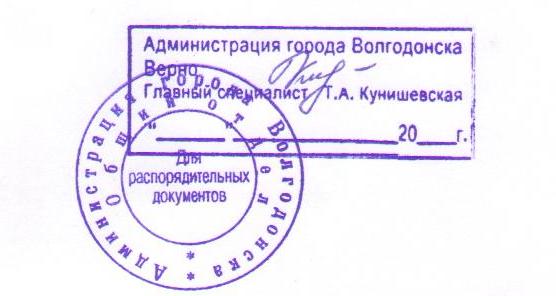 